При положительном решении вопроса он передаст деньги или окажет какие-либо услуги; никакие «опасные» выражения при этом не допускаются; в ходе беседы взяткодатель, при наличии свидетелей или аудио, видеотехники, жестами или мимикой дает понять, что готов обсудить возможности решения этого вопроса в другой обстановке (в другое время, в другом месте); - сумма или характер взятки не озвучиваются; вместе с тем соответствующие цифры могут быть написаны на листке бумаги, набраны на калькуляторе; взяткодатель может неожиданно прервать беседу и под благовидным предлогом покинуть помещение, оставив при этом папку с материалами, конверт, портфель, сверток; взяткодатель может переадресовать продолжение контакта другому человеку, напрямую не связанному с решением вопроса.  Действия в случае предложения или вымогательства взятки: - вести себя крайне осторожно, вежливо, не допуская опрометчивых высказываний, которые могли бы трактоваться взяткодателем (взятковымогателем) либо как готовность, либо как категорический отказ принять (дать) взятку;  - внимательно выслушать и точно запомнить предложенные Вам условия (размеры сумм, сроки и способы передачи взятки, решения вопросов);  - постараться перенести вопрос о времени и месте передачи взятки и предложить хорошо знакомое Вам место для следующей встречи;  позволить взяткополучателю (взяткодателю) «выговориться», сообщить Вам как можно больше информации;  при наличии у Вас диктофона постараться записать (скрытно) предложение о взятке или ее вымогательстве.  Что следует предпринять сразу после свершившегося факта предложения или вымогательства взятки? уведомить представителя  нанимателя, органы прокуратуры или другие государственные органы об обращения лиц в целях склонения к совершению коррупционных правонарушений, в том числе предложение и вымогательства взятки (ст. 9 Федерального закона от 25.12.2008 № 273-ФЗ «О противодействии коррупции»); при получении гражданским служащим предложения о совершении коррупционного правонарушения незамедлительно при первой возможности представить на имя представителя нанимателя уведомление о склонении к коррупционному правонарушению. 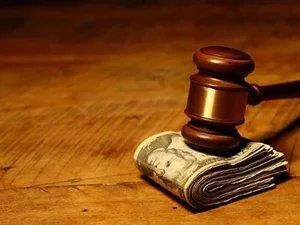 Ответственность за получение, дачу взятки, посредничество во взяточничественаступает:независимо от времени получения должностным лицом взятки - до или после совершения им действий (бездействия) по службе в пользу взяткодателя или представляемых им лиц, а также независимо от того, были ли указанные действия (бездействие) заранее обусловлены взяткой или договоренностью с должностным лицом о передаче за их совершение взятки. (статья 290, 291, 291.1 Уголовного кодекса Российской Федерации).«Телефон доверия»  Министерства труда и социального развития Ростовской области по противодействию коррупции - (863) 234-00-99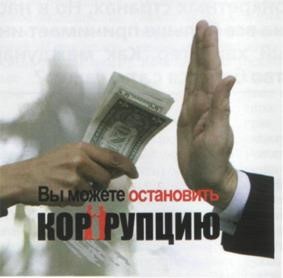 Взятка и ответственность за получение/дачу взятки Взятка – это деньги или материальные ценности, даваемые должностному лицу как подкуп, как оплата караемых законом действий. Взятка явная – взятка, при вручении предмета которой должностному лицу взяткодателем, оговариваются те деяния, которые от него требуется выполнить немедленно или в будущем. Взятка завуалированная – ситуация, при которой и взяткодатель 	и 	взяткополучатель 	маскируют совместную  преступную 	деятельность 	под правомерные акты поведения. При этом прямые требования (просьбы) взяткодателем могут не выдвигаться, например, передача денег якобы в долг, банковская ссуда в долг или под видом погашения 	несуществующего 	кредита, 	оплата товаров по заниженной цене, получение выгодного или льготного кредита, завышение гонораров за лекции, прощение долга, уменьшение арендной платы, 	фиктивная 	страховка, 	увеличение процентных ставок по банковскому вкладу и т.д.  Незаконное вознаграждение В соответствии со статьей 19.28 КоАП РФ под незаконным вознаграждением от имени юридического лица понимаются незаконные передача, предложение или обещание от имени или в интересах юридического лица должностному лицу денег, ценных бумаг, иного имущества, оказание ему услуг имущественного характера, предоставление имущественных прав за совершение в интересах данного юридического лица должностным лицом, действия (бездействие), связанного с занимаемым ими служебным положением. Покушение на получение взятки.  Если 	обусловленная 	передача 	ценностей 	не состоялась по обстоятельствам, не зависящим от воли лиц, пытавшихся получить предмет взятки или подкупа, содеянное следует квалифицировать как покушение на получение взятки или незаконное вознаграждение при коммерческом подкупе. Участие родственников в получении взятки Если имущественные выгоды в виде денег, иных ценностей, оказания материальных услуг предоставлены родным и близким должностного лица с его согласия либо если он не возражал против этого и использовал свои служебные полномочия в пользу взяткодателя, действия должностного лица следует квалифицировать как получение взятки. Вымогательство взятки. Под 	вымогательством 	взятки 	понимается требование должностного лица дать взятку либо передать незаконное вознаграждение в виде денег, ценных бумаг, иного имущества под угрозой совершения действий, которые могут причинить ущерб 	законным интересам 	гражданина 	либо поставить последнего в такие условия, при которых он 	вынужден 	дать 	взятку 	либо 	совершить коммерческий подкуп с целью предотвращения вредных последствий для его правоохраняемых интересов. Отличие между подарком и взяткой Подарки, получают гражданские служащие в связи с протокольными мероприятиями, со служебными командировками и с другими официальными мероприятиями, о получении подарков гражданский служащий обязан уведомить представителя нанимателя. Вручая подарок, даритель ничего не просит взамен, т.е. отличием подарка от взятки является его безвозмездность. Взятка же дается за конкретное действие (бездействие) по службе или за общее благоприятствование в пользу дающего или представляемых им лиц. Таким образом, требуется связь между действием и взяткой. Не имеет значения, что было первым — получение взятки и затем определенное действие или сначала действие, а затем взятка. Если под видом подарка осуществляется плата за действия (бездействие) в интересах дарителя, «подарок» следует признавать взяткой. 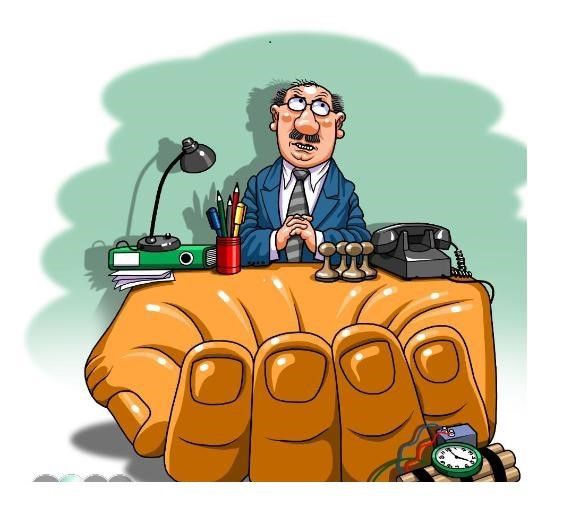 Действия и высказывания, которые могут быть восприняты окружающими как согласие принять взятку или как просьба о даче взятки. Для предупреждения негативных последствий следует уделять внимание манере своего общения с коллегами, представителями организаций, гражданами:   а) воздерживаться от употребления слов, выражений и жестов, которые могут быть восприняты окружающими как просьба (намек) о даче взятки, например: «вопрос решить трудно, но можно», «спасибо на хлеб не намажешь», «договоримся», «нужны более веские аргументы», «нужно обсудить параметры», «ну что делать будем?» и т.д. Необходимо также следить за мимикой и жестикуляцией. б) воздерживаться от обсуждения определенных тем с лицами, чья выгода зависит от решений и действий должностного лица, например: низкий уровень денежного содержания служащего и нехватка средств на реализацию тех или иных нужд; желание приобрести то или иное имущество, получить ту или иную услугу, отправиться в туристическую поездку; - отсутствие работы у родственников служащего; - необходимость поступления детей служащего в образовательные учреждения и т.д. в) избегать предложений в адрес представителей организаций и граждан, чья выгода зависит от решений и действий должностного лица, например: - предоставить должностному лицу и/или его родственникам скидку; воспользоваться услугами конкретной компании и (или) 	экспертов 	для 	устранения 	выявленных нарушений, 	выполнения 	работ 	в 	рамках государственного 	контракта, 	подготовки необходимых документов; - внести деньги в конкретный благотворительный фонд и т. д. г) не допускать совершения определенных действий, которые могут восприниматься, как согласие принять взятку или просьба о даче взятки, например: - регулярное получение подарков; посещение 	ресторанов 	совместно 	с представителями организации, которая извлекла, извлекает или может извлечь выгоду из решений или действий (бездействия) служащего. Некоторые косвенные признаки  предложения взятки: - 	разговор 	о 	возможной 	взятке 	носит иносказательный характер, речь 	взяткодателя состоит 	из  односложных предложений, 	не содержащих открытых  заявлений.